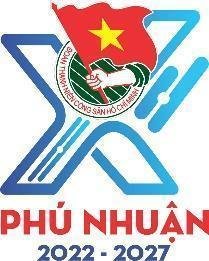 * Ghi chú: Lịch công tác tuần thay cho Thư mời đối với nội bộ cơ quan Quận Đoàn – Nhà Thiếu nhi.- Đề nghị các Ban, khối Quận Đoàn - Nhà Thiếu nhi khi thay đổi hoặc phát sinh lịch hoạt động đã đăng ký cần thông báo cho Văn phòng trước 01 đến 02 ngày để ghi nhận, nắm thông tin. BAN THƯỜNG VỤ QUẬN ĐOÀNNGÀYGIỜGIỜNỘI DUNG – THÀNH PHẦNĐỊA ĐIỂMThứ Hai
17-407g4507g45- Chào cờ đầu tuần (Toàn thể cán bộ - CNV cơ quan)- Kể chuyện Bác Hồ (Đ/c Châu)Sân cờThứ Hai
17-48g308g30Họp giao ban BTV - BCH cơ quan Quận đoàn, BGĐ NTN (Đ/c Trí, Yến, M. Thảo, Vẹn, Xuân, Trung, An, Hiếu)Phòng BTThứ Hai
17-49g009g00Tập dợt tiết mục tham gia liên hoan tiếng kèn đội ta. (Đ/c Nhật)THCS Độc LậpThứ Hai
17-415g0015g00Hội nghị triển khai, hướng dẫn xác định các ngạch công chức, chức danh người có nghĩa vụ kê khai tài sản, thu nhập hàng năm. (Đ/c Yến, Xuân)HT.UBNDThứ Hai
17-415g0015g00Tập dợt tiết mục tham gia liên hoan tiếng kèn đội ta. (Đ/c Nhật)THCS Độc LậpThứ Hai
17-417g0017g00Họp BTC Hội thi Nghi thức Đội TP. (Đ/c Ân)Phòng họp Thành ĐoànThứ Ba18-4Cả ngàyCả ngàyTập huấn kiến thức, kỹ năng hội nhập quốc tế và chuyển đổi số cho cán bộ Đoàn, Hội, Đội. (Đ/c Hiếu)Khách sạn Sen ViệtThứ Ba18-47g307g30Bế giảng lớp Đảng viên mới. (Đ/c Như, Đại)TTCTThứ Ba18-47g307g30Bế giảng lớp Sơ cấp LLCT. (Đ/c Như, Phát, Nhật, Ân)TTCTThứ Ba18-49g009g00Chương trình "Ngày làm việc tốt - Lan toả yêu thương". (Đ/c Trí, Trung, Cơ sở)Trường giáo dục chuyên biệt Niềm TinThứ Ba18-49g009g00Tập dợt tiết mục tham gia liên hoan tiếng kèn đội ta. (Đ/c Nhật)THCS Độc LậpThứ Ba18-414g0014g00Họp Thành viên tổ điều hành, Quản lý Văn phòng tư vấn, hỗ trợ khởi nghiệp, đổi mới, sáng tạo quận Phú Nhuận. (Đ/c Trí)P3.UBNDThứ Ba18-414g0014g00Giám sát chuyên đề năm 2023. (Đ/c Yến, An, Trung, Vẹn, Như, Châu)P2Thứ Ba18-414g0014g00Họp giao ban HĐĐ. (Đ/c Vẹn, Ân, Cơ sở)Phòng họpThứ Ba18-415g0015g00Tập dợt tiết mục tham gia liên hoan tiếng kèn đội ta. (Đ/c Nhật)THCS Độc LậpThứ Ba18-415g3015g30Trao quyết định nhân sự Phó Bí thư Đoàn phường 1. (Đ/c Yến, Như)P1Thứ Ba18-416g3016g30Họp Ban tổ chức Hội thi Nghi thức Đội TNTP Hồ Chí Minh, Hội thi “Tiếng kèn Đội ta” TP.HCM năm 2023 với các đơn vị dự thi. (Đ/c Vẹn, Ân, M.Thảo, Lĩnh- Tih Cao Bá Quát, Thư – THCS Độc lập)Công viênGia ĐịnhThứ Tư19-4Cả ngàyCả ngàyTập huấn kiến thức, kỹ năng hội nhập quốc tế và chuyển đổi số cho cán bộ Đoàn, Hội, Đội. (Đ/c Hiếu)Khách sạn Sen ViệtThứ Tư19-48g008g00Lễ kết nạp đội viên mới. (Đ/c Ân)Tih Cổ LoaThứ Tư19-48g308g30Họp chi bộ. (Toàn thể Đảng viên chi bộ)Phòng BTThứ Tư19-49g009g00Tập dợt tiết mục tham gia liên hoan tiếng kèn đội ta. (Đ/c Nhật)THCS Độc LậpThứ Tư19-410g3010g30Họp BTV Quận Đoàn. (Đ/c P.Thảo, Trí, Yến, Phúc, Trinh, Xuân)Phòng BTThứ Tư19-415g0015g00Tập dợt tiết mục tham gia liên hoan tiếng kèn đội ta. (Đ/c Nhật)THCS Độc Lập19g0019g00Tham gia hội nghị tổng kết công tác Đoàn năm 2022, chiến dịch Xuân tình nguyện, tháng thanh niên năm 2023. (Đ/c Phát)UBND.P3Thứ năm20-46g456g45Tham dự hành trình "tìm về nguồn cội, hướng đến tương lai”. (Đ/c Xuân)UBND.P5Thứ năm20-47g007g00Lễ tuyên dương Bí thư Đoàn, phường, xã, thị trấn năm 2023. (Đ/c P.Thảo, Trí, cơ sở)Phố đi bộThứ năm20-48g008g00Chương trình gặp gỡ giữa Ban Thường vụ Thành Đoàn với Bí thư Đoàn Phường, xã, thị trấn năm 2023. (Đ/c P.Thảo, Trí)04 Phạm Ngọc ThạchThứ năm20-48g008g00Tiếp sóng Chương trình gặp gỡ BTV Thành Đoàn và Bí thư Đoàn phường xã thị trấn. (Đ/c Trung, Xuân)Phòng họpThứ năm20-49g009g00Tập dợt tiết mục tham gia liên hoan tiếng kèn đội ta. (Đ/c Nhật)THCS Độc LậpThứ năm20-414g3014g30Tổng dợt đội hình thi Liên hoan trống kèn Thành phố. (Đ/c P.Thảo, M.Thảo, Vẹn, Ân)THCS Độc LậpThứ năm20-415g3015g30Họp Ban Chủ nhiệm Câu lạc bộ Cán bộ nữ và Ban chủ nhiệm Câu lạc bộ cán bộ trẻ quận Phú Nhuận. (Đ/c P.Thảo)P1.UBNDThứ năm20-4Thứ sáu21-4Cả ngàyCả ngàyLiên hoan Bí thư Đoàn phường xã thị trấn và tuyên dương Bí thư Đoàn phường xã thị trấn tiêu biểu lần 6 - năm 2023. (Đ/c Trí, cơ sở)Đà LạtThứ sáu21-48g008g00Hội nghị tổng kết 20 năm tổ chức Ngày hội Đại đoàn kết toàn dân tộc giai đoạn 2003-2023. (Đ/c Yến, Hiếu)TTCTThứ sáu21-414g3014g30Họp giao ban HĐĐ. (Đ/c P.Thảo, Vẹn, M.Thảo, Ân)Phòng BTThứ sáu21-416g0016g00Họp cơ quan. (Toàn thể CB-CNV Cơ quan Quận Đoàn-NTN)Phòng họpThứ sáu21-418g0018g00Tham dự chương trình giao lưu văn nghệ CLB Ca khúc truyền thống Cách mạng quý 2 năm 2023. (Đ/c Nhật)Cafe LamerThứ Bảy22-4Cả ngàyCả ngàyLiên hoan Bí thư Đoàn phường xã thị trấn và tuyên dương Bí thư Đoàn phường xã thị trấn tiêu biểu lần 6 - năm 2023. (Đ/c Trí, cơ sở)Đà LạtThứ Bảy22-46g306g30Hội thi Nghi thức Đội và Tiếng kèn Đội ta TP.HCM. (Đ/c P.Thảo, Vẹn, Ân, M.Thảo, cơ sở)Công viên Gia ĐịnhThứ Bảy22-48g008g00Lễ bế mạc tuần lễ văn hoá đọc. (BTV, các đồng chí được phân công)Quận ĐoànChủ nhật 23-4Cả ngàyTập huấn phụ trách thiếu nhi địa bàn dân cư trên địa bàn TP.HCM năm 2023. (Đ/c Ân, Cơ sở)Tập huấn phụ trách thiếu nhi địa bàn dân cư trên địa bàn TP.HCM năm 2023. (Đ/c Ân, Cơ sở)Trường Đoàn LTTChủ nhật 23-4Cả ngàyTham gia Ngày hội “Thiếu nhi với khoa học đời sống” và liên hoan “khéo tay hay làm”. (Đ/c Phát)Tham gia Ngày hội “Thiếu nhi với khoa học đời sống” và liên hoan “khéo tay hay làm”. (Đ/c Phát)NTT Quận 7Chủ nhật 23-414g30Sinh hoạt đội ca múa (Khoa Thẩm Mỹ nghệ thuật NTN)Sinh hoạt đội ca múa (Khoa Thẩm Mỹ nghệ thuật NTN)Nhà Thiếu nhiChủ nhật 23-415g00Sinh hoạt CLB kỹ năng, và CLB phụ trách Măng non (Khoa CT-PPCT Đội Nhà Thiếu nhi)Sinh hoạt CLB kỹ năng, và CLB phụ trách Măng non (Khoa CT-PPCT Đội Nhà Thiếu nhi)Phòng B1/NTN- Đ/c Phát học ĐH: Cả ngày thứ 2, Sáng thứ 4, Chiều Thứ 6,7.- Đ/c Nhật học ĐH: Chiều thứ 2,6, sáng thứ 5, chiều Chủ nhật.- Đ/c Ân, Hiếu học Th.S:  Chiều tối  thứ 6, cả ngày Thứ 7, Chủ nhật.- Đ/c Yến học CCCT: Từ thứ 2 - 6- Đ/c Xuân học Th.S: Tối thứ 2,3,4,5,6, cả ngày thứ 7.